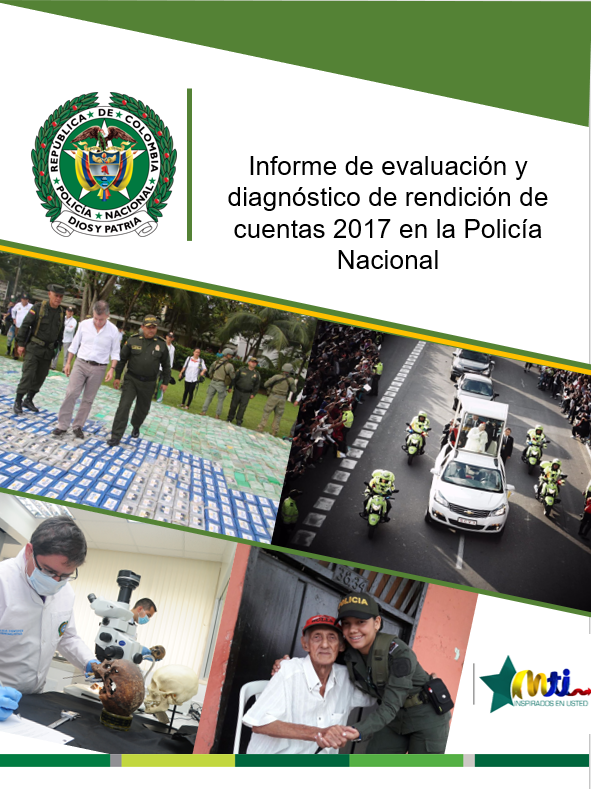 IntroducciónObjetivoInformación InstitucionalClientes InstitucionalesAnálisis de debilidadesAnálisis de fortalezasEvaluación y resultados de la Audiencia Pública de Rendición de Cuentas 2016RecomendacionesAcorde con el documento denominado “Estrategias para la construcción del plan anticorrupción y de atención al ciudadano”, la rendición de cuentas como proceso transversal y permanente se fundamenta en tres elementos o dimensiones:El elemento información se refiere a la generación de datos y contenidos de la gestión, el resultado de la misma y el cumplimiento de sus metas misionales y las asociadas con el plan de desarrollo nacional, departamental o municipal, así como la disponibilidad, exposición y difusión de datos estadísticas o documentos por parte de las entidades públicas. Los datos y los contenidos debe cumplir principios de calidad disponibilidad y oportunidad para llegar a todos los grupos poblacionales y de interés.Esta información debe ser en lenguaje comprensible al ciudadano lo cual implica generar información de calidad para que sea oportuna, objetiva, veraz, completa, reutilizable, procesable y disponible en formatos accesibles.El elemento dialogo se refiere a la sustentación, explicaciones y justificciones o respuestas de la administración ante las inquietudes de los ciudadanos relacionadas con los resultados y decisiones.Estos dialogos pueden realizarse a través de espacios(bien sea presenciales-generales, por segmentos o focalizados, virtuales por medio de nuevas tecnologias) donde se mantiene un contacto directo con la población).El elemento incentivo se refiere a premios y controles orientados a reforzar el comportamiento de servidores públicos y ciudadanos hacia el proceso de rendición de cuentas. Se trata entonces de planear acciones que contribuyan a la interacción de la cultura de rendición de cuentas en los servidores públicos y en los ciudadanos mediante la capacitación, el acompañamiento y el reconocimiento de experiencias.Así mismo a partir de la identificación de los diferentes clientes establecidos y del analisis cuantitativo y cualitativo realizado en la evaluación de la Audiencia Pública de Rendición de Cuentas realizada en la vigencia 2017, esta información nos servirá como insumo en la planeación de la estrategia de rendición de cuentas establecida en la guía de rendición de cuentas de la Policía Nacional para la vigencia 2018.Es de anotar que a partir del 13 de diciembre de 2016 se define la Guía de Rendición de Cuentas de la Policía, es el documento que establece la estrategia de rendición de cuentas en la Policía Nacional y orienta a los funcionarios de la institución en el cumplimiento de la misma, esta guía establece lineamientos para realizar la rendición de cuentas en las diferentes unidades policiales de la Institución; y se reconocen 17 acciones de rendición de cuentas a nivel Institucional.Este diagnostico y evaluación de la rendición de cuentas de la Policía Nacional, tiene por objeto realizar el analisis de las actividades de planificación y seguimiento a la estrategia de rendición de cuentas realizada en la vigencia 2017, teniendo en cuenta que los mecanismos utilizados y fuentes o acciones de rendición de cuentas estas enmarcados en la guía de rendición de cuentas institucional estructurada bajo la metodologia dispuesta por el Departamento Administrativo de la Función Publica en el Manual Único de Rendición de Cuentas mediante la implementación del Modelo Integrado de Planeación y Gestión MIPG. Compromete a todas las unidades de la institución, para efectos de lineamientos y consolidación a la Dirección de Seguridad Ciudadana – DISEC como gerente de la política de participación ciudadana, Oficina de Comunicaciones Estratégicas - COEST,Inspección General- INSGE, Secretaría General - SEGEN y Oficina de Planeación – OFPLA , Oficina de Telemática, Dirección de Sanidad como dependencias aportantes a la estrategia de rendición de cuentas.Son los sectores sociales o grupos de clientes hacia los que la Institución focaliza sus esfuerzos y pretende atender de forma destacada.Grupos Sociales Objetivo o Clientes de la Policía NacionalRealizadas todas las actividades de rendición de cuentas y a pesar de todos los esfuerzos se evidenciaron las siguientes debilidades:Realizada la planificación de la Audiencia Pública de Rendición de Cuentas para el día 23/02/2017 a las 10:00 horas y de haber establecido el auditorio “General Francisco de Paula Santander” ubicado en las instalaciones de la Dirección General de la Policía Nacional, se determinó el día anterior el cambio de horario para las 08:00, motivo que generó traumatismos con los ciudadanos invitados, algunos de ellos no alcanzaron a asistir y su gran mayoría llegaron tarde.El Modelo Integrado de Planeación y Gestión Pública MIPG, contempla muchas actividades que no se pueden realizar por la misma naturaleza de la institución, y al momento de ser evaluados con el Formulario Único de Avances de la Gestión, se desprenden una serie de recomendaciones para la mejora, que no se pueden realizar.A pesar que se solicitó presupuesto específico para la rendición de cuentas no fue asignado.Es necesario que se realice más acompañamiento por las entidades responsables de los temas que componen el Modelo Integrado de Planeación y Gestión Pública MIPG.Hubo poca participación ciudadana por los canales dispuestos por la institución.Las solicitudes realizadas por los ciudadanos en las diferentes interacciones son de difícil cumplimiento por que los temas solicitados comprometen a otras entidades del estado como ministerios, alcaldías etc. Quienes deben poner de su parte para solucionar esos problemas. Entre las fortalezas Institucionales evidenciadas, tenemos aspectos tales como:La estrategia Rendición de Cuentas se encuentra documentada en la guía de rendición de cuentas de la institución en su última versión.Se realizó a buen término la audiencia pública de rendición de cuentas institucional con 136 PQRS las cuales se les dio el tratamiento acorde con los tiempos de ley y lineamientos institucionales logrando reunir 6.976 participantes a nivel nacional (373 ciudadanos representando el lleno total del auditorio principal de la Dirección General de Policía Nacional “General Francisco de paula Santander” y por medios electrónicos se contó con la participación de 6.603 ciudadanos) representantes de todos los grupos de interés(poblaciones vulnerables, gremios, entidades político administrativas, comunidades indígenas, entidades estatales, representantes diplomáticos, veedurías ciudadanas y ciudadanos en general) de todo el país.Se ha seguido fortaleciendo los espacios de interacción ciudadana lo que permite establecer más las acciones de rendición de cuentas presentes e identificadas en la institución.La Policía Nacional ha aumentado el compromiso, por cumplir las disposiciones que, en materia de gestión pública, dispone el Gobierno Nacional a través del Modelo Integrado de Planeación y Gestión Pública MIPG.La Policía Nacional se encuentra certificada con la norma NTCGP 1000 2009, lo que permite generar acciones para satisfacer las necesidades y expectativa de todos nuestros clientes. La Audiencia Pública Institucional es lidera directamente por la Dirección y Subdirección General, a través de la Oficina Asesora Planeación.Se ha fortalecido la utilización del Balance Integral de Desempeño Institucional BADIN, como una herramienta metodológica que permite fortalecer la rendición de cuentas e interacción entre Policía-Comunidad-Autoridades, a través de la difusión de la gestión integral de las unidades policiales de manera sintetizada, articulada y equilibrada en cada vigencia.Se cuenta con una oficina de comunicaciones estratégicas, la cual pone a disposición la plataforma integral de medios a nivel interno y externo, con el fin de aumentar positivamente la estrategia de rendición de cuentas institucional.Vigencia 2015Vigencia 2016Vigencia 2017En lo concerniente a las preguntas o propuestas realizadas con motivo de la audiencia pública de Rendición de Cuentas fueran insertadas en su totalidad en el sistema de información SIPQRS establecido por la institución para atender los requerimientos ciudadanos a nivel nacional y así realizar el respectivo tratamiento acorde con la ley.En el siguiente comparativo se puede evidenciar el aumento en los resultados obtenidos en el diligenciamiento del FURAG de la vigencia 2015-2016 realizada por Departamento Administrativo de la Gestión Pública – DAFP.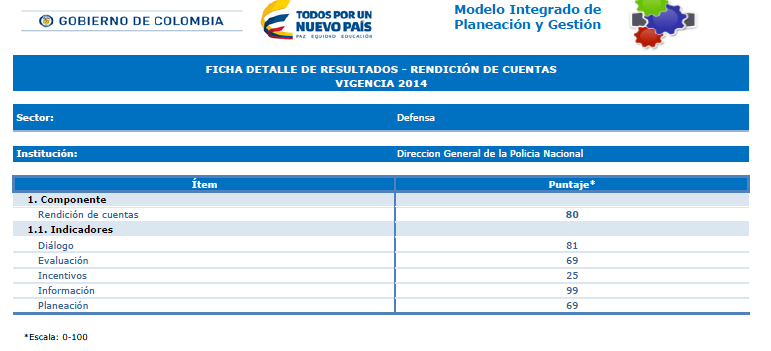 Fuente: DAFP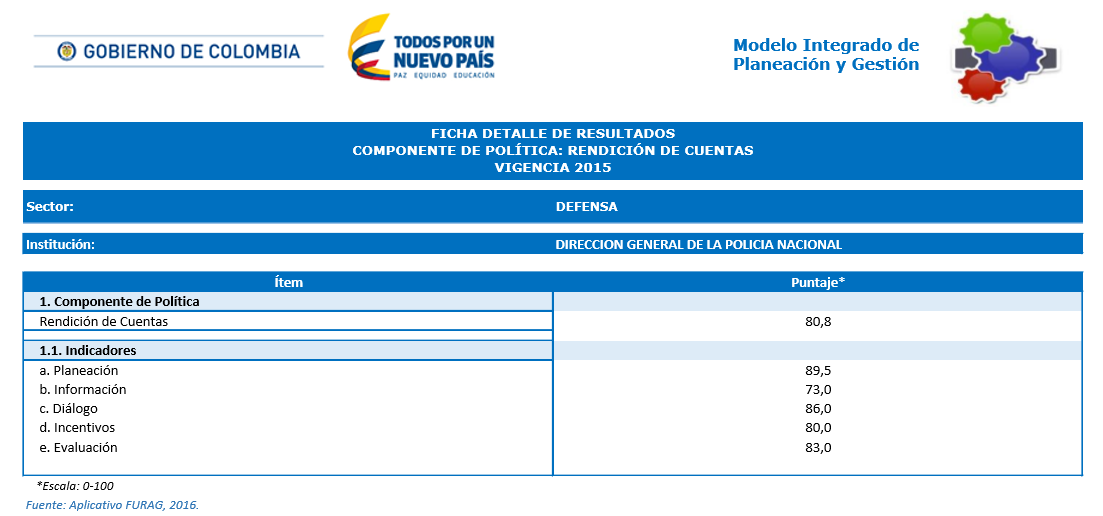 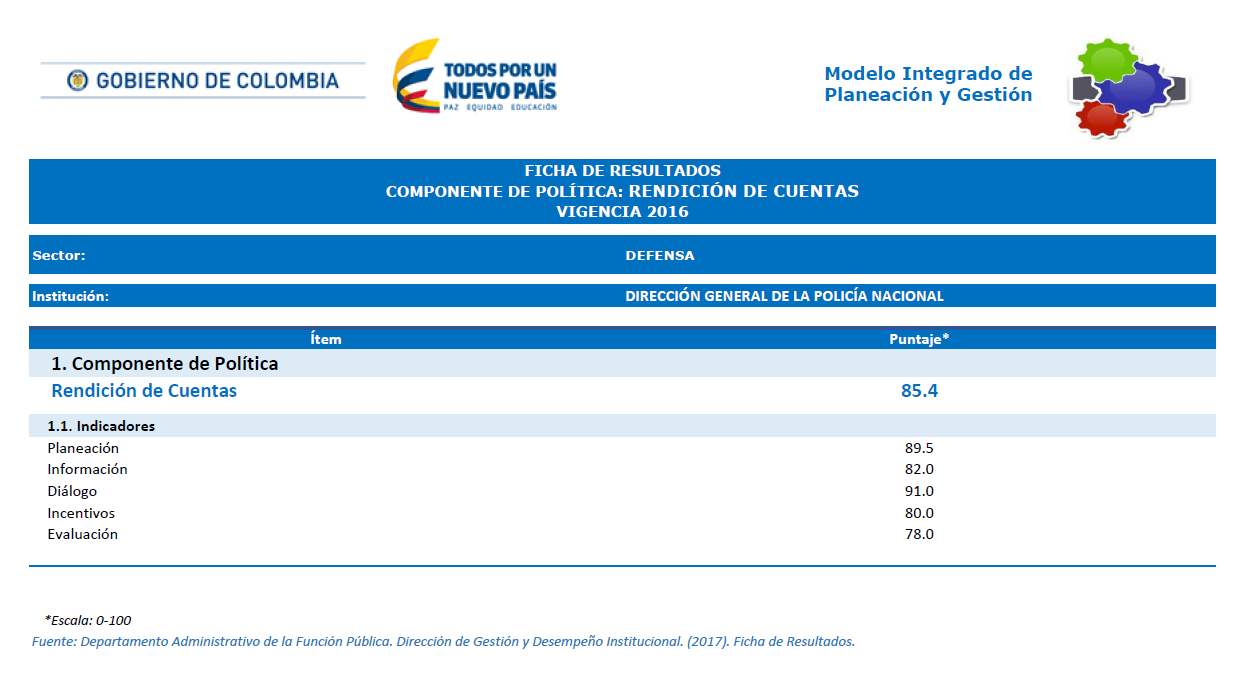 Fuentes: DAFP Informe Resultados Evaluación de la Audiencia Pública de Rendición de CuentasA continuación, se presentan, detallan y analizan todos y cada uno de los cuestionamientos, que hacen parte de la batería de preguntas de la encuesta, diseñada para conocer la percepción de los asistentes al evento de audiencia pública rendición de cuentas del señor Director General de la Policía Nacional de Colombia; el instrumento fue aplicado a 123 personas, quienes manifestaron lo siguiente: La calidad de la información que entrega o pública:La gestión de la entidadSu participación en la gestión de la entidad:Transparencia en la gestión de la entidad  El impacto de los incentivos adoptados para promover la petición de cuentasLa estrategia de Rendición de Cuentas implementadaLos eventos donde se rinde cuentas (logística)Su satisfacción por intervenir en la Rendición de CuentasSu satisfacción por intervenir en la toma de decisionesSu satisfacción porque su opinión es tenida en cuentaAnálisis de la evaluación de la rendición de cuentasAlgunas de las recomendaciones y/o sugerencias manifestadas por los ciudadanos asistentes al evento, son las siguientes:Más personal afro descendientes en cargos visibles a nivel nacional.Más información de los procesos de veeduría.Tener en cuenta los comparativos históricos donde se pueda evaluar de manera amplia y ágil la gestión.Ser puntuales en el inicio del evento.Se recomienda un folleto con la rendición de cuentas para las distintas comunidades y así mostrar los resultados obtenidos mediante los indicadores.Implementar un folleto informativo sobre la rendición de cuentas a los líderes comunitarios.Se solicita acompañamiento en los municipios para dar a conocer la rendición de cuentas.Divulgar con folletos las actividades policiales y realizar campañas publicitarias.Las preguntas con mayor porcentaje de calificación en su orden son:La calidad de la información que entrega o pública con el 92%.Los eventos donde se rinde cuentas (logística) con el 86%.La estrategia de Rendición de Cuentas implementada con el 85%Las preguntas con menor porcentaje de calificación en su orden son:Su satisfacción por intervenir en la Rendición de Cuentas con el80%Su satisfacción porque su opinión es tenida en cuenta con el 73%Su satisfacción por intervenir en la toma de decisiones con el 68 %El evento a nivel general contó con la siguiente calificación: AltoConclusiones de la Audiencia Pública de Rendición de CuentasLa Audiencia Pública de Rendición de Cuentas de la Policía Nacional de los colombianos, correspondiente a los logros y desafíos institucionales del año 2016, se orientó a la identificación de los resultados del Plan Estratégico Institucional “Comunidades Seguras y en Paz”, como línea de actuación policial hacia el desarrollo sostenible, estableciendo los siguientes aspectos:Ofensiva integral contra el delito, a través de la identificación de acciones contra las estructuras criminales y sobre focos territoriales de criminalidad.Política integral de transparencia, a partir del fortalecimiento de los ejes de comunicación y atención al ciudadano, así como la integración de asuntos internos, entre otras capacidades institucionales a la Inspección General de la Policía Nacional.Policía para el posconflicto, desde la contribución para la edificación de la paz, soportado en el fortalecimiento de la seguridad urbana y rural hacia la transformación de la gestión con enfoque territorial orientado al ciudadano.Bienestar policial, teniendo como premisa la satisfacción de las necesidades de nuestro talento humano como principal soporte para el cumplimiento de la misionalidad.De manera complementaria, se dieron a conocer los diferentes reconocimientos por parte de la comunidad nacional e internacional, quienes avalan el desarrollo de las acciones institucionales en materia de modernización, transformación y cooperación, lo cual muestra la efectividad de nuestra Policía a partir del referenciación de lecciones aprendidas que nuestros homólogos en lo internacional, convierten en buenas prácticas.En este escenario, se evidenció la visión prospectiva institucional, proyectada al 2030, en donde se identificaron las líneas de desarrollo soportadas en acciones de estabilización, consolidación y normalización para la transformación de las realidades de convivencia y seguridad ciudadana, como también en la capacidad de contener las nuevas amenazas que surjan en el orden de la globalización, globalización y localización.La efectividad que hoy se sostiene en el marco de esta rendición de cuentas, está soportada en el desarrollo de procesos de evaluación y seguimiento, desde Control Interno, como una instancia independiente y autónoma, vinculada directamente a la oficina del señor Director General de la Policía Nacional y la Contraloría General de la República, como representante del control externo Estatal.También desde lo externo, en 2016, entre 348 entidades del Gobierno Nacional, la Contaduría General de la Nación, otorgó un reconocimiento a nuestra institución, por la mejor gestión en observancia a la regulación contable y su contribución en el fortalecimiento de la cultura para la administración de los recursos públicos en el país.Hoy nuestra Policía, en su vocación de transparencia y en cumplimiento de los lineamientos establecidos en la Ley 1474 de 2011 (estatuto anticorrupción) y el manual único de rendición de cuentas, convocó a los ciudadanos, procurando la articulación de un adecuado proceso de difusión a través de mecanismos virtuales, la red de emisoras radiales de la institución, plataformas audiovisuales e invitaciones personalizadas a diferentes entidades, asociaciones, líderes comunitarios, veedurías ciudadanas y gremios en general.Para el desarrollo de esta audiencia pública de rendición de cuentas, se contó con la asistencia de 373 personas, además de generar su transmisión nacional a través de videoconferencia a las diferentes unidades del país.Indicar que, durante el desarrollo del evento, surgieron preguntas formuladas por los ciudadanos, las cuales fueron resueltas por parte del señor General Jorge Hernando Nieto Rojas, nuestro Director General, así como por su equipo directivo y asesor; de igual manera, la respuesta a 98 interrogantes que fueron planteados por la ciudadanía en general, cuyas respuestas serán enviadas a través del correo electrónico de cada uno de los peticionarios de acuerdo al marco legal vigente.Finalmente señalar que, con el propósito de generar una medición de la calidad y la claridad en el desarrollo del evento y el logro de los objetivos propuestos, se adelantó una encuesta que fue diligenciada por los asistentes, cuyo resultado quedará plasmado en el informe de evaluación que hace parte de las memorias de la rendición pública de cuentas.Peticiones, quejas, reclamos y sugerenciasSurgieron 136 PQRS, las cuales se les dio el tratamiento acorde con los tiempos de ley y lineamientos institucionales logrando reunir 6.976 participantes a nivel nacional (373 ciudadanos representando el lleno total del auditorio principal de la Dirección General de Policía Nacional “General Francisco de paula Santander” y por medios electrónicos se contó con la participación de 6.603 ciudadanos) representantes de todos los grupos de interés(poblaciones vulnerables, gremios, entidades político administrativas, comunidades indígenas, entidades estatales, representantes diplomáticos, veedurías ciudadanas y ciudadanos en general) de todo el país.IncentivosSe prestó el servicio de transporte a los ciudadanos que no contaban con transporte y se ubicaron en las diferentes localidades de Bogotá.Se dispuso de una estación de tinto y aromáticas.Se estableció un esquema de seguridad en los alrededores del lugar de la realización de la audiencia pública.Se estableció un instrumento de encuesta aplicada a los ciudadanos asistentes al evento con el fin de recibir sus recomendaciones y sugerencias.Con el fin de generar un mejor acercamiento ciudadano se asignó un personal que prestó el servicio de protocolo.En cumplimiento a la ley se abrieron espacios durante el evento para preguntas.Se dispuso de la plataforma integral de medios existente en la Policía Nacional para transmitir la audiencia pública de rendición de cuentas en directo por las emisoras de la Policía Nacional y otros medios tecnológicos.Asistencia y participación de los ciudadanos e integrantes de la institución a través de videoconferencia en el resto del país, ubicados en los diferentes comandos de policía metropolitana, departamento de policía y estaciones de policía.Se dispuso del sitio web www.policía.gov.co. y de todas las oficinas de atención al ciudadano para la recepción de propuestas y peticiones con ocasión de la realización de la Audiencia Pública de Rendición de Cuentas.Soporte fotográfico y videos. 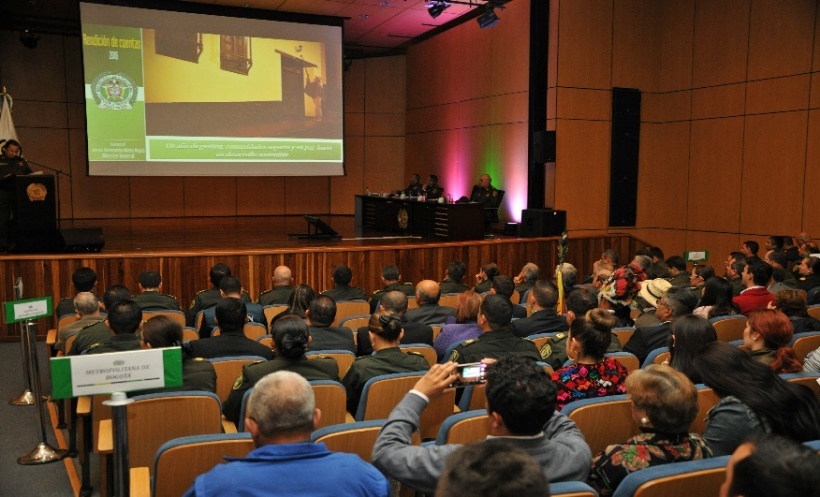 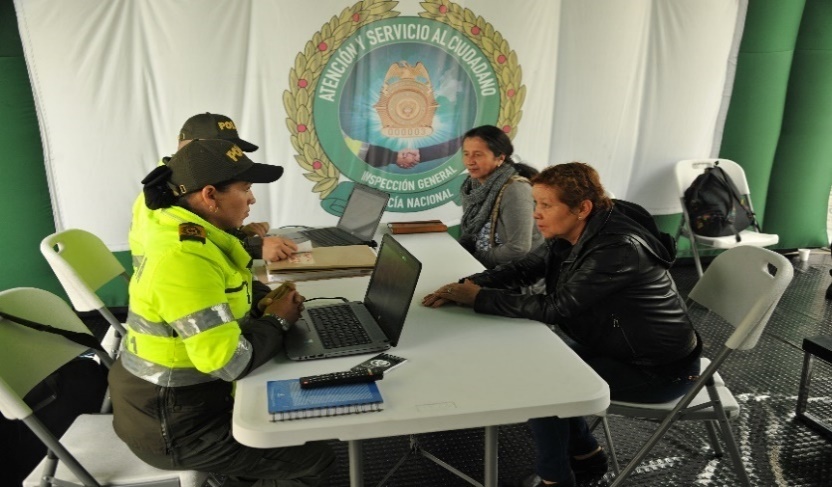 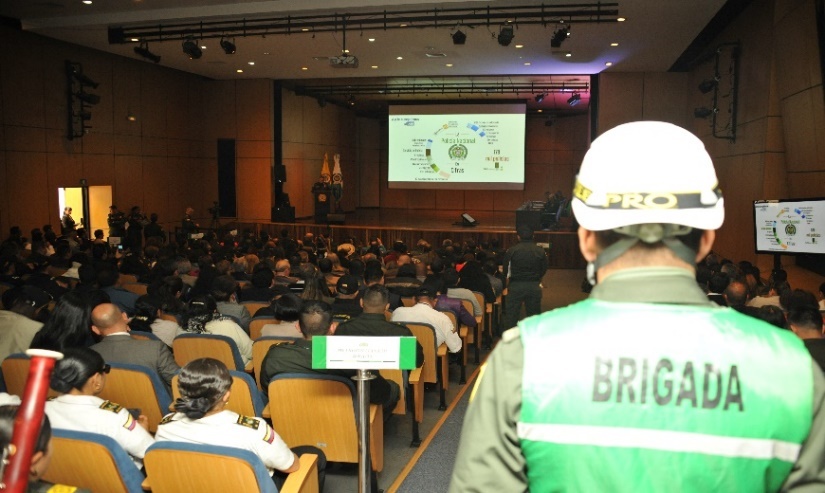 Adicionalmente como soporte documental se dejo registro en video y se puede visualizar en la cuenta oficial de la Policía Nacional del canal YouTube en la siguiente URL  https://www.youtube.com/watch?v=DtPrfYsINOI y el registro fotográfico en la siguiente URL https://www.flickr.com/photos/policiacolombia/albums/72157679064934600Fortalecer los espacios existentes de reunión como los encuentros comunitarios.Acorde con la necesidad del estado colombiano realizar la actualización de los lineamientos y fortalecer los compromisos de las dependencias responsables de dar cumplimiento a las políticas del Modelo Integrado de Planeación y Gestión Pública.Se hace necesario continuar con las acciones de rendición de cuentas institucionales acorde con el éxito demostrado en la vigencia anterior.Se considera seguir insertando en su totalidad en el sistema de información SIPQRS establecido por la institución los requerimientos ciudadanos a nivel nacional, para tener el control al cumplimiento de las respuestas de los mismos acorde con los términos de ley establecidos por la normatividad legal del país.Teniendo en cuenta los recortes presupuestales por austeridad del gasto realizados por el gobierno nacional a la institución, no se puede disminuir el compromiso en el cumplimiento de los objetivos de la Audiencia Pública de Rendición de Cuentas.Institución Policía Nacional de ColombiaSede principal Calle 59 26-21 CANCiudadBogotá D.C.Representante LegalGeneral Jorge Hernando Nieto RojasCorreo electrónicolineadirecta@policia.gov.coGRUPOS SOCIALES OBJETIVO O CLIENTESGRUPOS SOCIALES OBJETIVO O CLIENTESGRUPOS SOCIALES OBJETIVO O CLIENTESComunidadPoblaciónGeneralComunidadOrganizadaGremios, asociaciones y sector productivoComunidadOrganizadaMedios de comunicaciónComunidadInternacionalPolicías de otros paísesComunidadInternacionalOrganismos multilateralesEstadoRamas del poder públicoEjecutivaEstadoRamas del poder públicoJudicialEstadoRamas del poder públicoLegislativaEstadoÓrganos de controlÓrganos de controlComunidad policialUsuariosPersonal activoComunidad policialUsuariosPersonal en uso de buen retiro y pensionadosActividad1er Trimestre2º Trimestre3er Trimestre4º TrimestreResponsablePeticiones ciudadanas encontradas en la base de datos del aplicativo SIPQRS15.43515.03814.92811.799Inspección GeneralUsuarios Microsoft Lync 201318.00018.00018.00018.000Oficina de TelemáticaTransacciones Microsoft Lync 2013 (Videoconferencias)09.48120.43115.210Oficina de TelemáticaCuentas de usuario correo Exchange14.66815.17215.06115.104Oficina de TelemáticaTransacciones correo Exchange49.462.76951.162.33642.252.67338.111.036Oficina de TelemáticaCuentas de usuario correo institucional157.468160.539160.169159.057Oficina de TelemáticaTransacciones correo institucional24.589.65236.484.73734.121.82936.910.176Oficina de TelemáticaNúmero encuentros comunitarios942862834525Dirección de Seguridad ciudadanaAsistentes a los encuentros comunitarios24.94424.41223.24921.524Dirección de Seguridad ciudadanaForo0003Oficina de comunicaciones estratégicasRed de emisoras408748726441Oficina de comunicaciones estratégicasRuedas de prensa32413418Oficina de comunicaciones estratégicasNoticiero vocación policial27131311Oficina de comunicaciones estratégicasPrograma seguridad al día44844100Oficina de comunicaciones estratégicasRevista Policía Nacional0112Oficina de comunicaciones estratégicasPeriódico Policía Nacional de Colombia1111Oficina de comunicaciones estratégicasInteracción en redes sociales6.0596.2365.5313.614Oficina de comunicaciones estratégicasContenidos POLIRED284363323181Oficina de comunicaciones estratégicasConsultas funcionarios en la POLIRED4.634.4374.906.8994.773.145249.062Oficina de comunicaciones estratégicasContenidos página Web897973805639Oficina de comunicaciones estratégicasConsultas ciudadanas en la página web11.181.9489.971.3175.649.6105.649.610Oficina de comunicaciones estratégicasBoletín32303218324Oficina de comunicaciones estratégicasPeticiones ciudadanas9.4436.0307.8626.278Secretaría GeneralActividad1er trimestre2° trimestre3er trimestre4° trimestreResponsableBoletines de prensa2952973933Oficina de comunicaciones estratégicasRuedas de prensa25211112Oficina de comunicaciones estratégicastwitterContenidos 4399Interacción 48.940Contenidos 7.854Interacción 29.727Contenidos 904.731Interacción 27.905Contenidos4.672Interacción 8.322Oficina de comunicaciones estratégicasFacebookContenidos 379Interacción 221.598Contenidos 394Interacción 59.317Contenidos 381Interacción 44.426Contenidos 369Interacción 37.406Oficina de comunicaciones estratégicasYouTubeContenidos 102Interacción 318Contenidos 104Interacción 286Contenidos 68Interacción 347Contenidos 75Interacción 252Oficina de comunicaciones estratégicasPágina webContenidos 895Interacción 6.097.783Contenidos 830Interacción 5.257.453Contenidos 752Interacción 5.331.253Contenidos 642Interacción2.603.498Oficina de comunicaciones estratégicasPoliredContenidos 346Interacción 4.849.427Contenidos 254Interacción 95.820Contenidos 353Interacción 2.766.439Contenidos 346Interacción2.486.386Oficina de comunicaciones estratégicasNoticiero vocación policial13 emisiones15 emisiones13 emisiones15 emisionesOficina de comunicaciones estratégicasUsuarios Skype18.00018.00018.00018.000Oficina de TelemáticaVideoconferencias realizadas6.7027.86017.15617.861Oficina de TelemáticaCuentas dominio policía.gov.coEnero15.011Febrero14.963Marzo15.060Abril 15.187Mayo 15.819Junio 15.265Julio 15.137Agosto 15.258Septiembre 15.298Octubre 15.347Noviembre 15.552Diciembre 15.258Oficina de TelemáticaCantidad de correos recibidos y enviados dominio policía.gov.coEnero 17.288.048Febrero 16.791.195Marzo 17.784.901Abril 16.738.836Mayo 11.038.956Junio 14.804.333Julio 14.546.719Agosto 14.206.431Septiembre 12.995.400Octubre 14.553.691Noviembre 16.515.438Diciembre 13.927.623Oficina de TelemáticaCuentas dominio correo.policia.gov.coEnero 157.738Febrero 161.492Marzo 162.746Abril 162.358Mayo 160.942Junio 160.680Julio 160.560Agosto 179.098Septiembre 179.176Octubre 1176.684Noviembre 177.099Diciembre 176.046Oficina de TelemáticaCantidad de correos recibidos y enviados dominio correo.policia.gov.coEnero 113.891.227Febrero 14.564.209Marzo 15.713.804Abril 14.647.973Mayo 18.928.426Junio 17.317.557Julio 14.415.211Agosto 14.038.144Septiembre 14.721.485Octubre 2.820Noviembre 2.633Diciembre 1.235Oficina de TelemáticaRevista Policía NacionalNo hubo contratoNo hubo contratoSe publicó la edición 308Se publicó la edición 309Oficina de comunicaciones estratégicasPeriódico Policía NacionalNo hubo contratoNo hubo contratoEdición 25Edición 25Oficina de comunicaciones estratégicasPeticiones Secretaría GeneralEnero 1.805Febrero 2.528Marzo 2.329Abril 2.773Mayo 3.153Junio 8.309Julio 3.288Agosto 2.759Septiembre 1.041Octubre 14.109.021Noviembre 15.396.734Diciembre 10.761.571Secretaría GeneralPQRS Inspección General13.24513.73914.04810.137Inspección GeneralPQRS Dirección de Sanidad1.7953.4417.4963.001Dirección de SanidadCantidad encuentros comunitariosCantidad 649Participación 20.610 personasCompromisos 1.075Cantidad 1.085Participación 34.846 personasCompromisos 1.728Cantidad 379Participación 12.310 personasCompromisos 688Cantidad 1.768Participación46.978 personasDirección de Seguridad CiudadanaActividad1er trimestre2° trimestre3er trimestre4° trimestreResponsableBoletines de prensa17161829Oficina de comunicaciones estratégicasRuedas de prensa13111412Oficina de comunicaciones estratégicasTwitterContenidos 3.244Interacción 29.353Contenidos 4.097Interacción 2238.000 impresiones (por día), 43.321 retweets, 115.000 me gusta, 12.297 respuestasTrinos 7.840Retweets 65.074Me gusta 168.246Repuestas 21.147Impresiones por día 522.000Contenidos trinos 2.878Interacción 29.353Retweets 24.925Me gusta 165.440Repuestas 12.860Impresiones por día 12.860Oficina de comunicaciones estratégicasFacebookContenidos 380Interacción 32.853Contenidos 356, Interacción 49.124.522 alcance total, 25.685.510(me gusta, compartidos, comentarios), usuarios únicos.Contenidos 435Alcance total 79.634.86746.958.716(me gusta, compartidos, comentarios) usuarios únicos.Contenidos 393Alcance total 47.374.096104.637(me gusta, compartidos, comentarios) usuarios únicos.Oficina de comunicaciones estratégicasInstagramMe gusta 534.981Respuestas 1.126Me gusta 534.981Respuestas 1.126Me gusta 534.981Respuestas 1.126Me gusta 534.981Respuestas 1.126Oficina de comunicaciones estratégicasYouTubeContenidos 71Interacción 648Contenidos 60 videos, interacción 258 comentarios, 259 me gusta, 3.717 compartidosVideos 72Comentarios 396Me gusta 517Compartidos 5.685Videos 45Comentarios 332Me gusta 4.237Compartidos 6.103Oficina de comunicaciones estratégicasPágina webContenidos 1080Interacción 3.732.388Contenidos 28 banners,1.251 noticiasInteracción 3.291.179 sesiones de usuariosContenidos 1204Julio 1.089.984Agosto 1.317.987Septiembre 1.328.507sesiones portal web3.736.478Contenidos 463Interacción 3.714.124Oficina de comunicaciones estratégicasPoliredContenidos 341Interacción 5.545.189Contenidos 341 noticias, banners y videosInteracción 3.074.950Contenidos 241Julio 867.733Agosto 1.239.296Septiembre 1.883.958Consultas 3.990.987Contenidos 298Interacción 5.746.149Oficina de comunicaciones estratégicasNoticiero vocación policial13 emisiones13 emisiones14 emisiones13 emisionesOficina de comunicaciones estratégicasUsuarios Skype18.00018.00018.00018.000Oficina de TelemáticaVideoconferencias realizadas Skype8.3906.9467.3487.299Oficina de TelemáticaCuentas dominio policía.gov.coEnero 15.552Febrero 15.303Marzo 15.346Abril 15.510Mayo 15.582Junio 15.418Julio 15.527Agosto 15.552Septiembre 15.580Octubre 15.824Noviembre 15.931Diciembre 15.742Oficina de TelemáticaCantidad de correos recibidos y enviados dominio policía.gov.coEnero 18.681.685Febrero 14.136.932Marzo 16.534.912Abril 13.428.114Mayo 13.750.662Junio 14.210.012Julio 12.714.845Agosto 14.028.270Septiembre15.052.624Octubre 13.542.477Noviembre 13.948.715Diciembre 10.318.243Total 37.809.435Oficina de TelemáticaCuentas dominio correo.policia.gov.coEnero 176.684Febrero 176.224Marzo 175.745Abril 15.510Mayo 15.582Junio 15.418Julio 174.590Agosto 163.250Septiembre 163.085Octubre 15.087.705Noviembre 17.686.876Diciembre 17.450.497Total 50.225.078Oficina de TelemáticaCantidad de correos recibidos y enviados dominio correo.policia.gov.coEnero 13.940.895Febrero 14.218.710Marzo 14.010.520Abril 15.817.081Mayo 16.661.161Junio 15.189.981Julio 16.948.831Agosto 15.411.975Septiembre16.516.100Octubre 15.087.705Noviembre 17.686.876Diciembre 17.450.497Total 50.225.078Oficina de TelemáticaRevista Policía Nacional (semestral)No hubo contratoUna edición con el Proceso de Modernización Institucional MTITres ediciones con 105.000 ejemplares cada unaTres ediciones con 105.000 ejemplares cada unaOficina de comunicaciones estratégicasPeriódico Policía nacional semestral)Una edición Código Nacional de Policía y ConvivenciaUna edición Código Nacional de Policía y ConvivenciaDos ediciones con 206.000 ejemplaresSe informa sobre el proceso de modernización y transformación institucionalSe rinde homenaje a los 126 años de la Policía NacionalDos ediciones con 206.000 ejemplaresSe informa sobre el proceso de modernización y transformación institucionalSe rinde homenaje a los 126 años de la Policía NacionalOficina de comunicaciones estratégicasPeticiones Secretaría GeneralEnero 2.174Febrero 2.814Marzo 3.430Total 8.418Abril 3.141Mayo 2.958Junio 3.131Total 9.230Julio 3.272Agosto 4.137Septiembre 3.681Total 11.080Octubre 3.767Noviembre 2.671Diciembre 1.581Total 8.019Secretaria generalPQRS Inspección General15.46231.79515.15914.245Inspección generalPQRS Dirección de Sanidad3.6163.6232.6803.343Dirección de SanidadCantidad encuentros comunitariosCantidad 1.983 Participación 56.125 personasCompromisos comunidad 1.359Cantidad 2.196 Participación 57.637 personasCompromisos comunidad 1.852Cantidad 2.320Participantes 58.246PersonasCompromisos comunidad 1.797Cantidad: 1.983Participantes: 47.320PersonasCompromisos comunidad :1.492Dirección de Seguridad ciudadanaAltoMedioBajo111901AltoMedioBajo972101AltoMedioBajo813108AltoMedioBajo95230AltoMedioBajo902403AltoMedioBajo99180AltoMedioBajo100142AltoMedioBajo902201AltoMedioBajo762907AltoMedioBajo812406